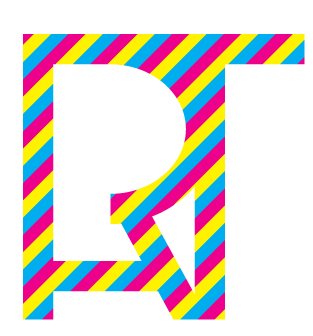 Stowarzyszenie Inicjatyw Kulturalno Młodzieżowych Art "Switch To a Bike. Protect Your Home" 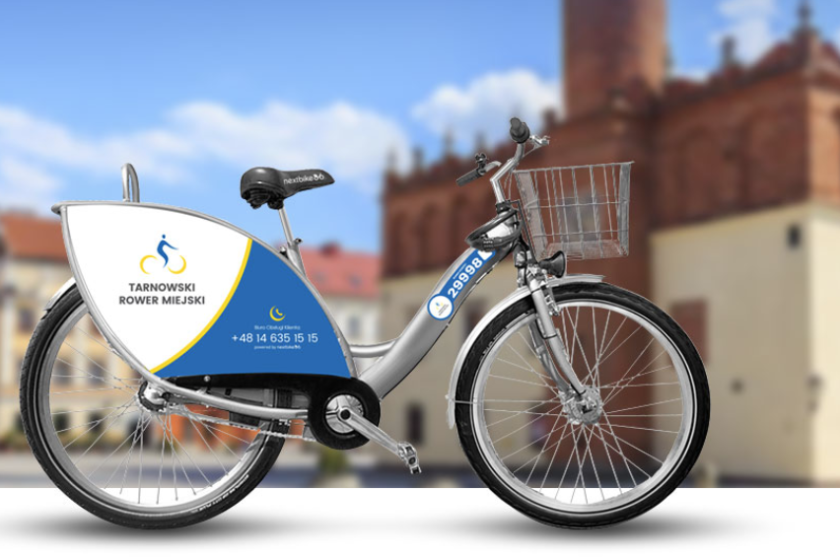 Wierzchosławice 22-29.05.2023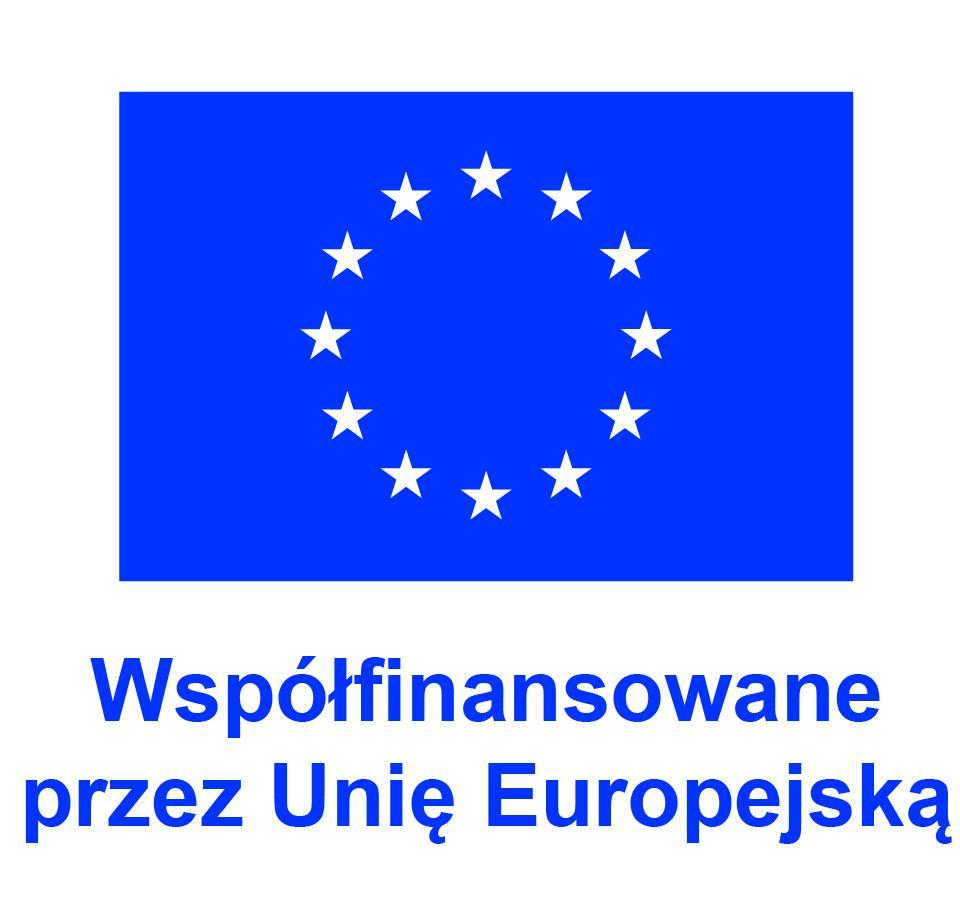 ‘’Green practices in EU city transport companies’’Made by: Latvian teamLinita, Karina, Raimonds, Ralfs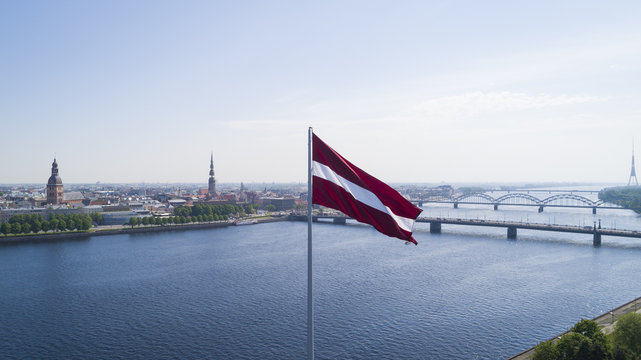 What are green practices?Green practices are efforts and initiatives to conserve nature, resource and energy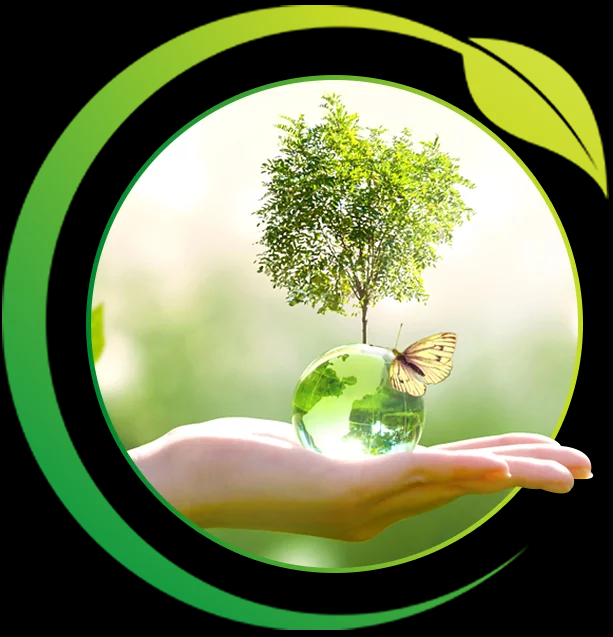 About ‘’Bolt’’Estonian mobility company that offers ride-hailing, micromobility rental, food and grocery delivery and car-sharing servicesFounded in 2013 by Marcus VillingOperates in over 500 cities in more than 45 countriesHas more than 100 million customers globally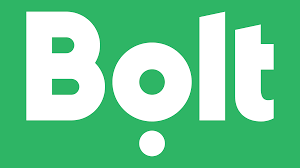 ‘’Bolt’’ sustainabilityE-scooter use is transforming urban environments by reducing CO2 emissions, congestion and pollutionScooters complement public transport and help riders go about their daily tasks in a more sustainable way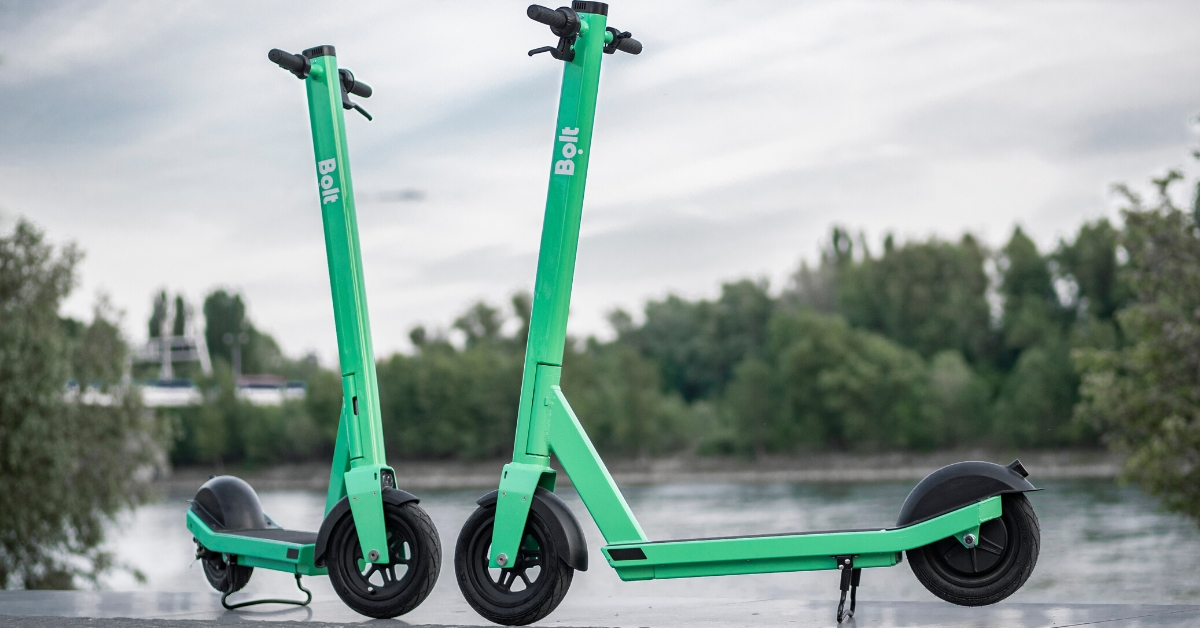 Carbon footprint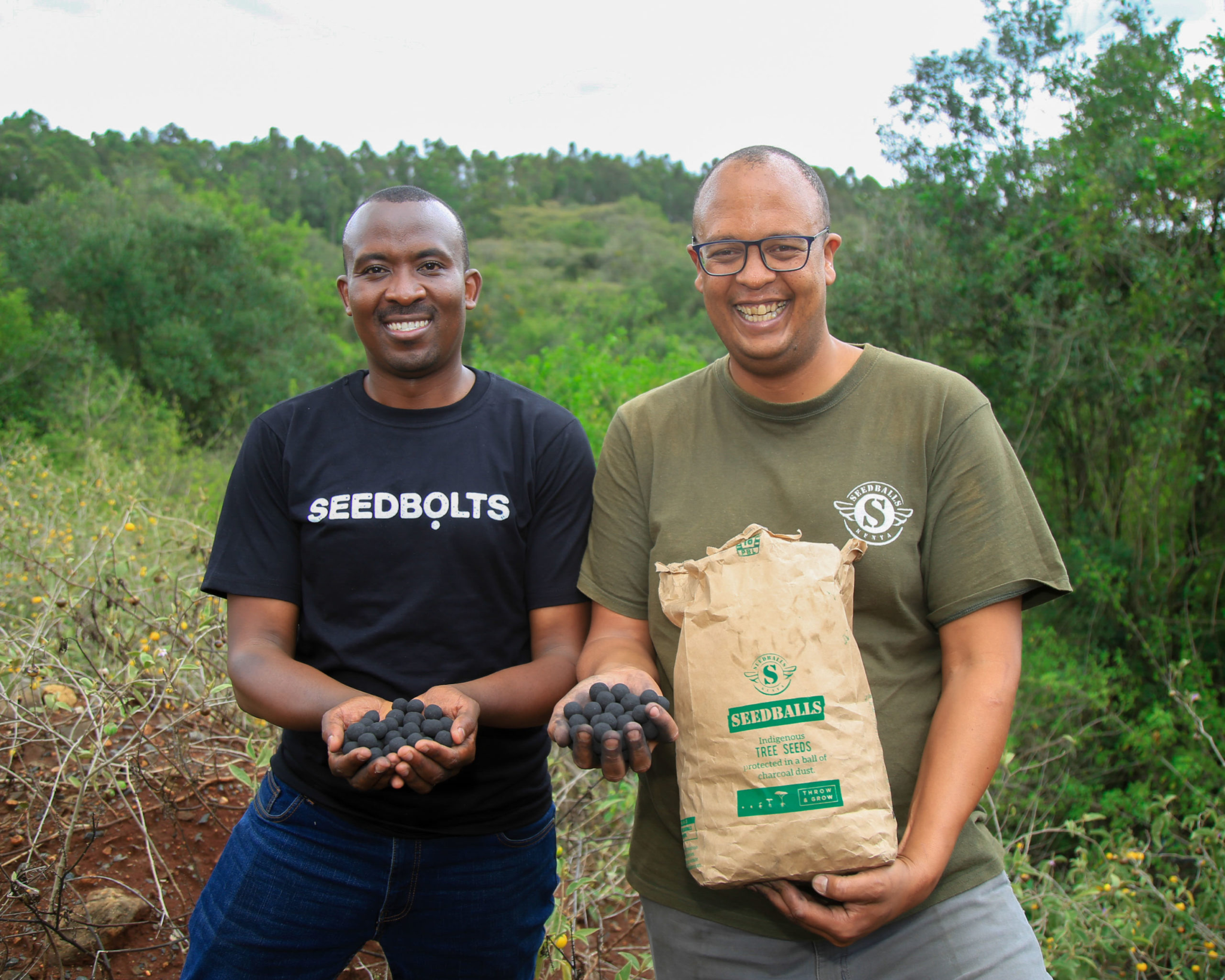 In partnership with Seedballs Kenya they have planted over 11 million tree seeds to reforest degraded areas in KenyaThose trees will compensate the carbon footprint of Bolt rides and Bolt foodAbout ‘’ Škoda’’Czech manufacturer established in 1925Škoda products are sold in over 100 countriesŠkoda Group focuses on the production of public transport and railway vehicles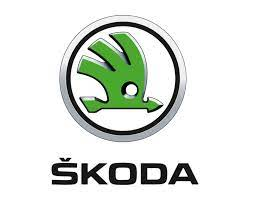 ‘’Škoda’’ 16Ev trainŠkoda Group will deliver 32 fully passenger-ready electric trains to Latvia by the end of 2023, each consisting of four carriages. One electric train will be 109 metres long and have 436 seatsThe new trains will significantly improve passenger rail services and strengthen the railway as the backbone of public transport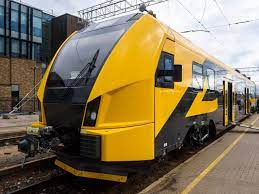 About ‘’Rigas Satiksme’’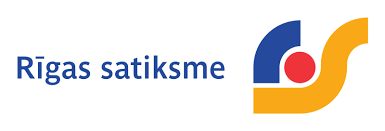 Municipally-owned public transportation and infrastructure company serving Riga, Latvia and the surrounding areasFounded on 20 February 2003It currently employs roughly 4,100 staff and its passengers completed 146.8 million ridesRiga trolleybusRīga public transport uses Solaris electric trolleybuses that have hydrogen range extenderHydrogen electric vehicles can be filled up in 7-10 minutes and they can cover 300-400 km with one fillingRigas satiksme has ordered 35 new electric trolleybuses, which will arrive in the end of 2023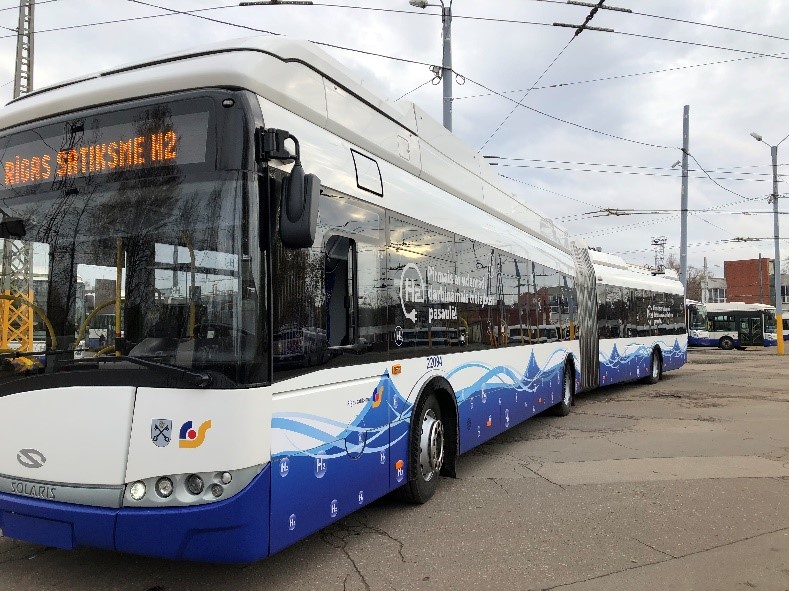 Thank you for your attention!Do you have any questions?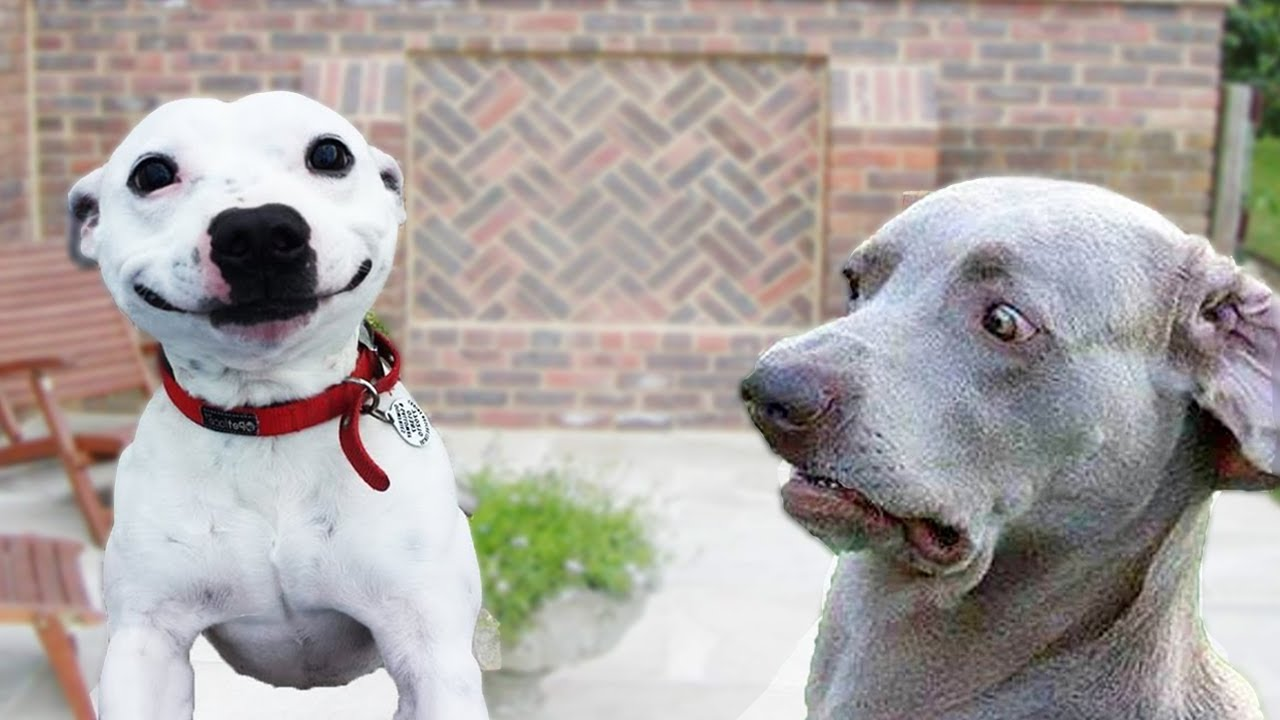 Stowarzyszenie Inicjatyw Kulturalno Młodzieżowych ArtProject: "Switch To a Bike. Protect Your Home"Program: Erasmus+Host organization:Stowarzyszenie Inicjatyw Kulturalno - Młodzieżowych Artul: Klikowska 95A, 33-100 Tarnów, Małopolska  KRS: 0000492918 NIP: 9930653729 REGON: 123020154Partner organisations:   Enterprising Partners (Lithuania)FNEE - Federação Nacional dos Estudos Europeus  (Portugal)Youth for Experience - Slovakia (YES)  (Slovakia)Silesian Society for Solidarity z.s. (Czech Republic)Ötszázalék Egyesület (Hungary)REGIONALAS ATTISTIBAS UN SOCIALO INICIATIVU ORGANIZACIJA PERSPEKTIVA (Latvia)Place: Poręba Wierzchosławice, PolandDate: 22-29.05.2023